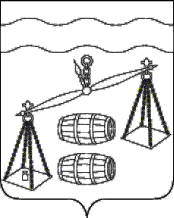 КАЛУЖСКАЯ  ОБЛАСТЬ                              СУХИНИЧСКИЙ  РАЙОН                                 СЕЛЬСКАЯ  ДУМАСЕЛЬСКОГО  ПОСЕЛЕНИЯ«СЕЛО БРЫНЬ»РЕШЕНИЕот 14.11.2019                                                                                       № 221О внесении изменения в Решение СельскойДумы сельского поселения «Село Брынь»от  03.11.2016  № 85 «О земельном налоге»В соответствии с главой 31 Налогового кодекса Российской Федерации, в целях установления на территории сельского поселения "Село Брынь" порядка налога, авансовых платежей по налогу, руководствуясь Уставом СП "Село Брынь", Сельская Дума СП "Село Брынь" РЕШИЛА:1. Внести  в Решение Сельской Думы сельского поселения «Село Брынь»  от 38.11.2016 № 85 «О земельном налоге» ( в ред. от 14.11.2019 № 210) изменение, изложив п. 3 в следующей редакции:« 3. Установить следующий порядок уплаты налога и авансовых платежей по налогу налогоплательщиками-организациями:Налог подлежит уплате налогоплательщиками-организациями в срок не позднее 1 марта года, следующего за истекшим налоговым периодом. Авансовые платежи по налогу подлежат уплате налогоплательщиками-организациями в срок не позднее последнего числа месяца, следующего за истекшим налоговым периодом.Налог и авансовые платежи по налогу уплачиваются налогоплательщиками-организациями в бюджет по месту нахождения земельных участков, признаваемых объектом налогообложения в соответствии со статьей 389 Налогового Кодекса Российской Федерации.».         2. Настоящее решение вступает в силу с 01.01.2021 года, но не ранее чем по истечении одного месяца со дня официального опубликования настоящего Решения,  и применяется, начиная с уплаты земельного налога за налоговый период 2020 года.         3. Контроль за исполнением настоящего Решения возложить на администрацию сельского поселения «Село Брынь» и комиссию Сельской  Думы по бюджету, налогам и социальной политике (Голованов В.А.) Глава сельского поселения«Село Брынь»                                                           Т.И.Хавханова